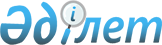 1999 жылдан бастап 2005 жылдар аралығында Қазақстан Республикасы Ішкі істер министрілігінің кейбір бұйрықтарының күші жойылды деп тану туралыҚазақстан Республикасы Ішкі істер министрінің м.а. 2006 жылғы 30 желтоқсандағы N 606 Бұйрығы

      Ведомстволық нормативтік құқықтық актілерді Қазақстан Республикасының заңнамасына сәйкес келтіру мақсатында БҰЙЫРАМЫН:



      1. Қазақстан Республикасы Ішкі істер министрлігінің кейбір бұйрықтарының күші қосымшаға сәйкес жойылды деп танылсын.



      2. Қазақстан Республикасы Ішкі істер министрлігінің Хатшылық Басқармасы (Р.А. Бекқадамов) осы бұйрықтан шығатын қажетті шараларды қабылдасын.



      3. Осы қол қойылған күнінен бастап қолданысқа енгізіледі.      Министрдің міндетін

      атқарушы                                   А. Шпекбаев

Қазақстан Республикасы Ішкі    

істер министрінің 2006 жылғы 30  

желтоқсандағы № 606        

бұйрығына қосымша          1999 жылдан бастап 2005 жылдары күші жойылған Қазақстан Республикасы Ішкі істер министрілігінің кейбір бұйрықтарының тізбесі

      421. «1997 жылғы 1 сәуірден бастап 2000 жылғы 1 қаңтар аралығында еңбек сіңірген жылдары үшін зейнеткерлікке шыққан, оның ішінде 1997 жылғы 1 сәуірден бастап 2000 жылғы 1 қаңтар аралығындағы еңбек сіңірген жылдары үшін зейнетақы алуға құқығын тіркеген ішкі істер органдарының қызметкерлеріне, Ішкі әскерлердің әскери қызметшілеріне еңбек сіңірген жылдары үшін зейнетақы төлемдерінің мөлшерін қайта есептеу жөніндегі нұсқаулықты бекіту туралы» Ішкі істер министрінің 2000 жылғы 14 наурыздағы № 140 бұйрығы.      Т/д жүргізілді:

      Қазақстан Республикасы ІІМ

      ҚҚЕД бөлім бастығы

      полиция майоры                             О. Ким
					© 2012. Қазақстан Республикасы Әділет министрлігінің «Қазақстан Республикасының Заңнама және құқықтық ақпарат институты» ШЖҚ РМК
				